Единый государственный экзамен по ЛИТЕРАТУРЕ Инструкция  по выполнению работыЭкзаменационная работа по литературе состоит из двух частей, включающих в себя 17 заданий.На выполнение экзаменационной работы по литературе отводится 3 часа 55 минут (235 минут).Часть 1 включает в себя два комплекса заданий.Первый комплекс заданий относится к фрагменту эпического, или лироэпического, или драматического произведения: 7 заданий с кратким ответом (1—7) и 2 задания с развёрнутым ответом в объёме5—10 предложений (8, 9).Второй комплекс заданий относится к анализу лирического произведения: 5 заданий с кратким ответом (10—14) и 2 заданияс развёрнутым ответом в объёме 5—10 предложений (15, 16).Ответы к заданиям 1—7 и 10—14 записываются по приведённым ниже образцам в виде последовательности цифр или слова (словосочетания). Ответ запишите в поле ответа в тексте работы без пробелов, запятых и других дополнительных символов, а затем перенесите в бланк ответов № 1.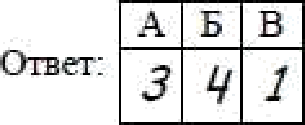 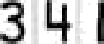 отает:   ШЕСТАЛ	I IШ  Е С  Т  А 9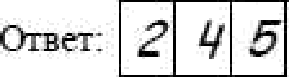 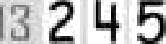 Часть 2 включает в себя 3 задания (17.1—17.3), из которых нужно выбрать только ОДНО и дать на него развёрнутый аргументированный ответ в жанре сочинения на литературную тему объёмом не менее 200 слов.Рекомендуем не более 2 часов отвести на выполнение заданий части 1, а остальное время — на выполнение задания части 2.Все бланки EFЭ заполняются яркими чёрными чернилами.Допускается использование гелевой, или капиллярной, или перьевой ручек.Нрочитайте приведённый ниже фрагмент произведения и выполните задания 1—9.Однажды осенью матушка варила в гостиной медовое варенье, а я, облизываясь, смотрел на кипучие пенки. Батюшка у окна читал Придворный календарь, ежегодно им получаемый. Эта книга имела всегда сильное  на него влияние: никогда не перечитывал он ее без особенного участия, и чтение это производило в нем всегда удивительное волнение желчи. Матушка, знавшая наизусть все его свычаи и обычаи, всегда старалась засунуть несчастную книгу как можно подалее, и таким образом Придворный календарь не попадался ему на глаза иногда по целым месяцам. Зато, когда он случайно его находил, то, бывало, по целым часам не  выпускал уж из своих рук. Итак, батюшка читал Придворный календарь, изредка пожимая плечами и повторяя вполголоса: «Генерал-поручик!.. Он у меня в роте был сержантом!.. Обоих российских орденов кавалер!.. А давно ли мы...» Наконец батюшка швырнул календарь на диван и погрузился в задумчивость, не предвещавшую ничего доброго.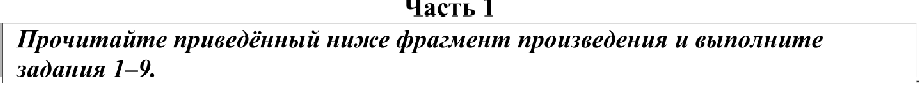 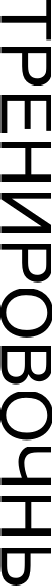 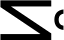 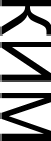 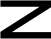 Вдруг  он  обратился   к  матушке:   «Авдотья   Васильевна,   а сколько  лет	lOНетруше?»— Да вот пошел семнадцатый годок, — отвечала матушка. — Петруша родился  в тот самый  год,  как  окривела  тетушка  Настасья  Гарасимовна, и	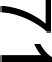 когда еще...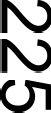 «Добро, — прервал батюшка, — пора его в службу. Полно ему бегать по девичьим да лазить на голубятни».Мысль   о  скорой   разлуке   со  мною  так  поразила   матушку,   что  она уронила  ложку  в  кастрюльку,  и  слезы  потекли  по  ее  лицу.  Напротив  того, трудно описать мое   восхищение.   Мысль   о   службе   сливалась   во   мне   с мыслями   о   свободе,   об   удовольствиях   петербургской   жизни.   Я   воображал себя офицером  гвардии, что, по мнению моему,  было  верхом благополучия              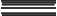 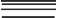 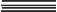 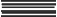 человеческого.	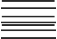 Батюшка не любил ни переменять свои намерения, ни откладывать  их исполнение. День отъезду моему был назначен. Накануне батюшка объявил,	 что намерен  писать со мною  к будущему  моему  начальнику,  и потребовал	  	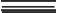 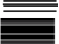 пера  и бумаги.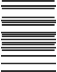 При выполнении заданий можно пользоваться черновиком. Записи—	Не забудь,  Андрей  Петрович—,сказала матушка,	поклониться  ив черновике не учитываются при оценивании работы.Баллы, полученные Вами за выполненные задания, суммируются.Постарайтесь выполнить как можно больше заданий и набрать наибольшее количество баллов.Желаем успеха.!от  меня  князю  Б.;  я,  дескать,  надеюсь,   что  он  не  оставит  Петрушу  своими	 	МИЛОСТЯМИ.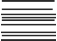 Что за вздор! — отвечал батюшка нахмурясь. — К какой стати стану	 	я писать к князю Б.?	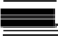 Да ведь ты сказал, что изволишь писать к начальнику Петруши?Ну,  а там что?Да ведь начальник Петрушин князь Б. Ведь Петруша записан в Семеновский полк.Записан! А мне какое дело, что он записан? Петруша в Петербург не поедет. Чему научится он, служа в Петербурге? мотать да повесничать? Нет, пускай послужит он в армии,  да  потянет  лямку,  да  понюхает  пороху,  да будет  солдат,  а не шаматон.  Записан  в гвардии!  Где  его  пашпорт?  подай  его Остановите соответствие между персонажами, фигурирующими в данном фрагменте, и их дальнейшей судьбой: к каждой позиции первого столбца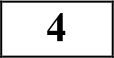 подберите соответствующую позицию из второго столбца.ПЕРСОНАЖИ	ДАЛЬНЕЙШАЯ СУДЬБАсюда.Матушка отыскала  мой паспорт, хранившийся  в ее шкатулке  вместе сА) Петр Гринев Б) Савельичпереходит на сторону Пугачевапомилован благодаря Машесорочкою,   в   которой   меня   крестили,   и   вручила   его   батюшке дрожащеюрукою. Батюшка прочел его со вниманием, положил перед собою на стол и начал свое письмо.В) Капитан МироновОтвет:    	умирает, защищая крепостьсопровождает Машу в имение ГриневыхА.С.Пуиікин,  «Капитанская  дочка»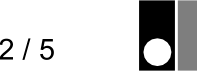 Ј	К какому роду литературы относится произведение А.С.Пушкина «Капитанскаядочка»?Ответ:    	Скажите название крепости, в которую отправился служить Петр ГриневОтвет:    	Часть фрагмента состоит из обмена репликами между персонажами. Как такой обмен репликами называется в литературоведении?Ответ:    	  К  какой  части  композиции  произведения  относится  данный фрагмент?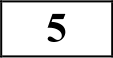 Ответ:	 	 Как литературоведческое понятие, обозначающее одно из важных свойств художественной литературы—	ее способность в живых картинах, конкретных человеческих судьбах и характерах передавать облик той или иной исторической эпохи, как, например, в «Капитанской дочке» А.С.Пушкина?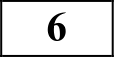 Ответ:    	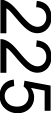    К какому литературному направлению относятся «Капитанская дочка»?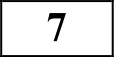 Ответ:    	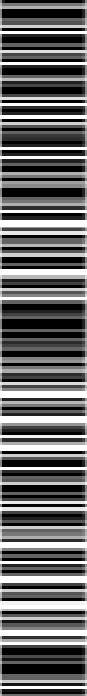 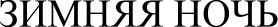 Мело, мело по всей земле Во все пределы.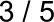 Свеча горела на столе, Свеча горела.Как летом роем мошкара Летит на пламя,Слетались хлопья со двора К оконной раме.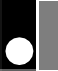  В каких произведениях русской литературы, как и в «Капитанской дочке», изображаются родители главного героя и в чем роль таких персонажей можно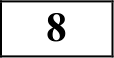 сопоставить с ролью родителей в жизни Петра Гринева?9 В каких произведениях русской классики изображаются важные исторические события и в чём эти произведения можно сопоставить с «Капитанской дочкой» А.С.Пушкина?Мрочитайте приведённое ниже произведение и выполните задания 10—16.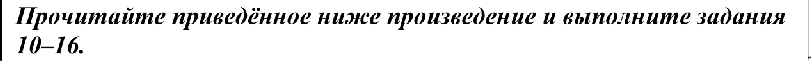 Метелв лепила на стеклеКружки и стрелы.	 Свеча горела на столе,Свеча горела.На озаренный потолок Ложились тени,Скрещенья рук, скрещенья ног, Судьбы скрещенья.И падали два башмачка Со стуком на пол.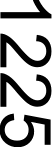 И воск слезами с ночника На платье капал.И все терялось в снежной мгле Седой и белой.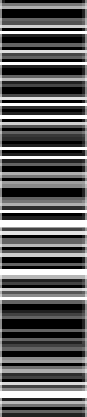 Свеча горела на столе, Свеча горела.На свечку дуло из угла, И жар соблазнаВздымал, как ангел, два крыла Крестообразно.Мело весь месяц в феврале, И то  и дело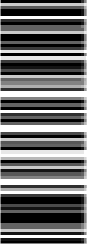 Свеча горела на столе, Свеча горела.Б.Л. Пастернак Скажите название романа Б.Л.Пастернака, частью которого является данное Стихотворение.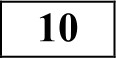 Ответ:	 	 Скажите название риторической фигуры, суть которой заключается в повторении одних и тех же слов в конце смежных отрезков речи, активно использованной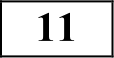 Б.Л. Пастернаком в «Зимней ночи». Ответ:	 	 Выпишите из четвертой строфы повтор Ответ:    	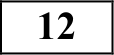  Из приведённого ниже перечня выберите три названия художественных средств и приёмов, использованных поэтом в стихотворении.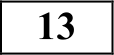 гиперболаинверсияэпитетповториронияОтвет:    	134	Скажите размер, которым написано стихотворение А.А. Ахматовой «Я научилась просто, мудро жить» (без указания количества стоп).Ответ:    	 С какой целью автор стихотворения использует такое количество	 повторяющихся конструкций в тексте стихотворения?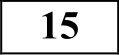   В каких произведениях русских поэтов речь идет о зимнем времени и в чем можно сопоставить описания зимы в этих произведениях и стихотворении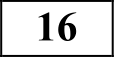 Б.Л.Пастернака?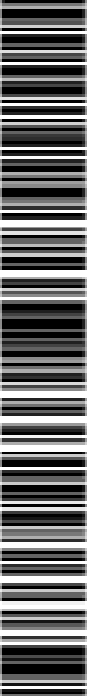 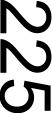 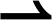 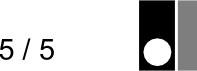 ЧАСТЬ 2	Ответы  х заданиям 1-1617.1   Почему М.Ю. Лермонтова  называют свою любовь «русским  Байроном»?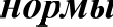 17a.2 В чем сложности взаимоотношений Базарова и Одинцовой?17a.3 Ночему героев рассказов Чехова ожидает крушение надежд? 17a.3 Почему героев рассказов Чехова ожидает крушение надежд?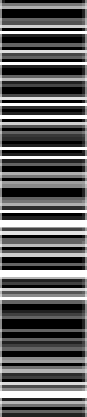 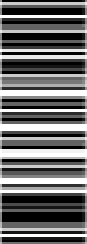 